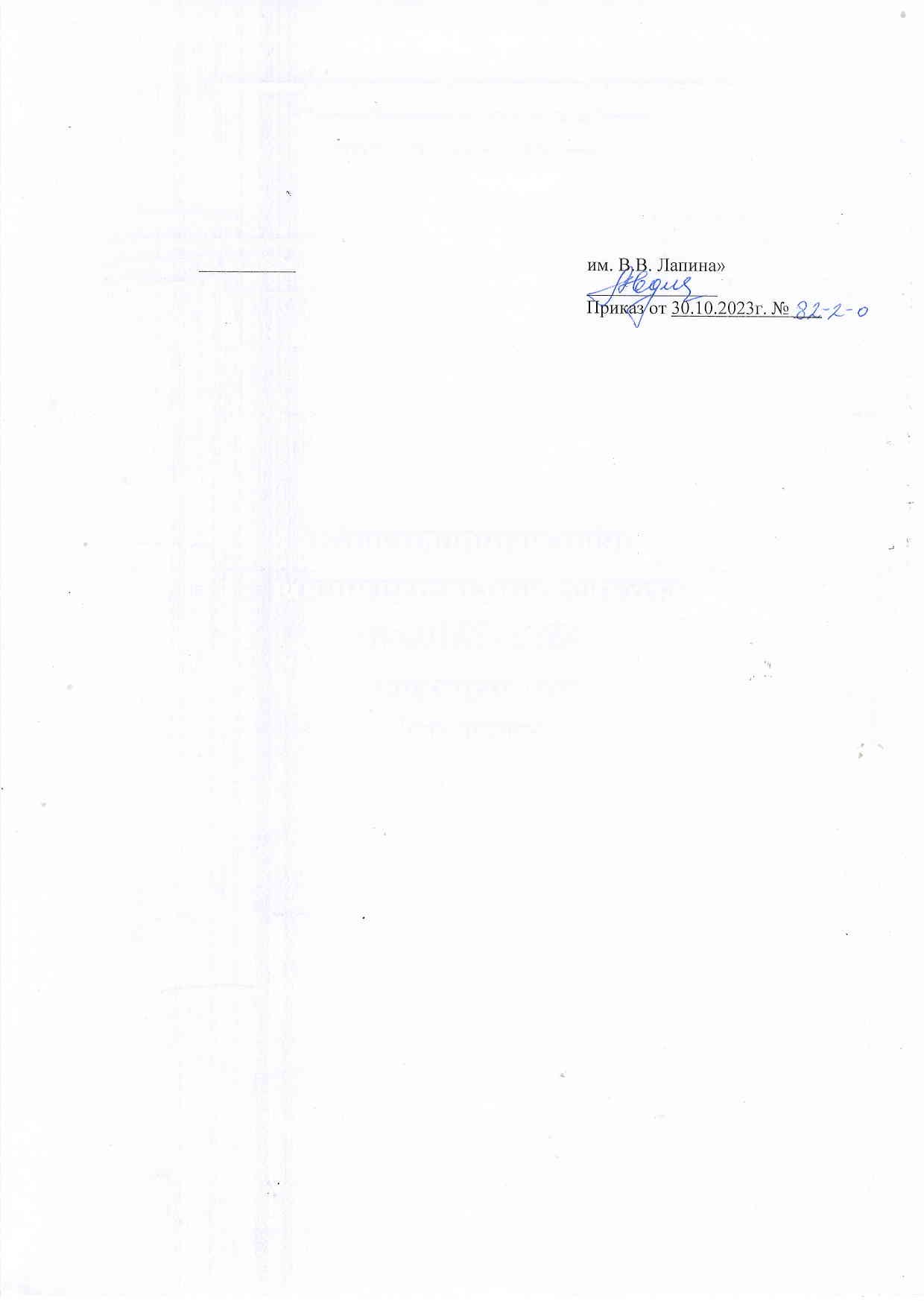 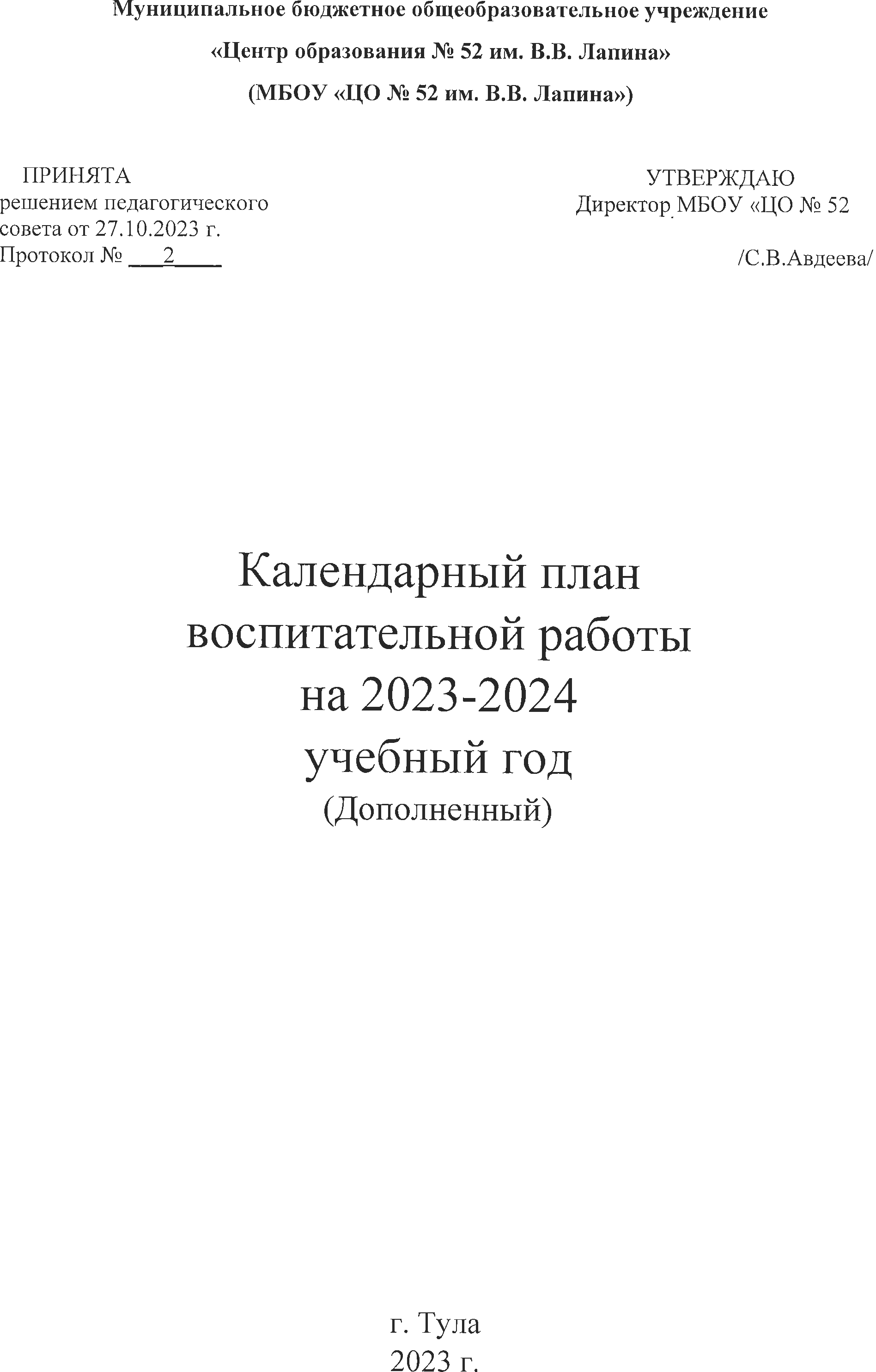 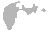 КАЛЕНДАРНЫЙ ПЛАН ВОСПИТАТЕЛЬНОЙ РАБОТЫ МБОУ ЦО № 52 им. В. В. Лапина на 2023-2024 учебный годКАЛЕНДАРНЫЙ ПЛАН ВОСПИТАТЕЛЬНОЙ РАБОТЫ МБОУ ЦО № 52 им. В. В. Лапина на 2023-2024 учебный годКАЛЕНДАРНЫЙ ПЛАН ВОСПИТАТЕЛЬНОЙ РАБОТЫ МБОУ ЦО № 52 им. В. В. Лапина на 2023-2024 учебный годКАЛЕНДАРНЫЙ ПЛАН ВОСПИТАТЕЛЬНОЙ РАБОТЫ МБОУ ЦО № 52 им. В. В. Лапина на 2023-2024 учебный годКАЛЕНДАРНЫЙ ПЛАН ВОСПИТАТЕЛЬНОЙ РАБОТЫ МБОУ ЦО № 52 им. В. В. Лапина на 2023-2024 учебный год№Дела, события, мероприятияКлассыСрокиОтветственныеОсновные школьные делаОсновные школьные делаОсновные школьные делаОсновные школьные дела1Торжественная линейка, посвящённая Дню знаний1-1101.09.2023г.Зам. директора по ВР, педагог- организатор, классные руководители.2Месячник «Безопасная железная работа»1-11СентябрьЗам. директора по ВР, педагог- организатор, классные руководители.3День окончания Второй мировой войны; День солидарности в борьбе с терроризмом1-1104.09. 2023Классные руководители.4Международный день распространения грамотности5-1108.09.2023Классные руководители.5Международный день памяти жертв фашизма1-408.09.2023Классные руководители.6100 лет со дня рождения советской партизанки Зои Космодемьянской (1923-1941)1-1113.09.2023Классные руководители.7День работника дошкольного образования, День туризма1-1127.09.2023Классные руководители.8Неделя безопасности дорожного движения1-1125.09.2023-29.09.2023Педагог-организатор ОБЖ9Международный день пожилых людей; 1-1129.09.2023Зам. директора по ВР, педагог- организатор, классные руководители.10День защиты животных1-403.10.2023Зам. директора по ВР, педагог- организатор, классные руководители.11День учителя. Праздничная программа для учителей1-1105.10.2023Зам. директора по ВР, педагог- организатор классные руководители, совет старшеклассников.12Международный день школьных библиотек1-1125.10.2023Зам. директора по ВР, педагог- организатор, классные руководители, библиотекарь Формирование актива первичного отделения РДДМ	8-11ОктябрьПедагог-организатор, классные руководители.13День отца1-11Третье воскресенье октябряЗам. директора по ВР, педагог- организатор, классные руководители.14День народного единства. Патриотические мероприятия от первичного отделения РДДМ.1-1104.11.2023Зам. директора по ВР, педагог- организатор, классные руководители.15День памяти погибших при исполнении служебных обязанностей сотрудников органов внутренних дел России1-1108.11.2023Зам. директора по ВР, педагог- организатор, классные руководители.16День начала Нюрнбергского процесса1-1120.11.2023Классные руководители.17Выборы в органы ученического самоуправления общеобразовательных организаций5-11НоябрьПедагог-организатор, классные руководители, 5-11 классы.18День матери.Концертная программа ко Дню матери, организованная первичным отделением РДДМ.1-11Последнее воскресенье ноябряЗам.директора по ВР, педагог- организатор, классные руководители19День Государственного герба Российской Федерации1-1130.11.2023Зам. директора по ВР, педагог- организатор, классные руководители.20Всемирный день борьбы со СПИДОМ1-1101.12.2023Зам. директора по ВР, педагог- организатор, классные руководители.21День неизвестного солдата,Международный день инвалидов1-1103.12.2023Зам. директора по ВР, педагог- организатор, классные руководители.22День добровольца (волонтёра) в РоссииМероприятия первичного отделения РДДМ.1-1105.12.2023Педагог- организатор, волонтёры ЦО23День Героев Отечества,День прав человека1-1109.12.2023Зам. директора по ВР, педагог- организатор, классные руководители.24День Конституции Российской Федерации1-1112.12.2023Зам. директора по ВР, педагог- организатор, классные руководители.25День принятия Федеральных конституционных законов о Государственных символах Российской Федерации1-1125.12.2023Зам. директора по ВР, педагог- организатор, классные руководители.26«Новогодние чудеса» (1-4 кл.)«Новогодняя суета» (5-7)«Зажигательная ёлка 2024» (8-11 кл.)1-1125-29.12.2023Зам. директора по ВР, педагог- организатор, классные руководители, совет обучающихся.27Мероприятия по профилактике ДДТТАкция «Внимание-дети!» от первичного отделения РДДМ.1-1115.01.2024-19.01.2024Зам. директора по ВР, педагог- организатор, классные руководители.28День российского студенчества1-1125.01.2024Зам. директора по ВР, педагог- организатор, классные руководители.2980 лет со дня полного освобождения Ленинграда от фашисткой блокады (27 января 1944), День освобождения Красной армией крупнейшего «лагеря смерти» Аушвиц-Биркенау (Освенцима)-День памяти жертв Холокоста.1-1126.01.2024Зам. директора по ВР, педагог- организатор, классные руководители.30Месячник Оборонно-массовой, спортивной и патриотической работы1-11ФевральЗам. директора по ВР, педагог- организатор, классные руководители.31День разгрома советскими войсками немецко-фашистских войск в Сталинградской битве1-1102.02.2024Зам. директора по ВР, педагог- организатор, классные руководители.32День российской науки, 300-летие со времени основания Российской Академии наук (1724). Классные занятия от первичного отделения РДДМ.1-1108.02.2024Зам. директора по ВР, педагог- организатор, классные руководители.33День памяти о россиянах, исполнявших служебный долг за пределами Отечества, 35 лет со дня вывода советских войск из Республики Афганистан (1989)1-1115.02.2024Зам. директора по ВР, педагог- организатор, классные руководители.34Международный день родного языка2-1121.02.2024Зам. директора по ВР, педагог- организатор, классные руководители.35День защитника ОтечестваАкция от первичного отделения РДДМ «Письмо СВОему герою»2-1122.02.2024Зам. директора по ВР, педагог- организатор, классные руководители.36Праздничная программа приуроченная ко всемирному женскому дню 1-1107.03.2024Зам. директора по ВР, педагог- организатор, классные руководители37450-летие со дня выхода первой «Азбуки» (печатной книги для обучения письму и чтению) Ивана Фёдорова (1574).Мероприятие «Прощание с азбукой» от первичного отделения РДДМ1-1114.03.2024Зам. директора по ВР, педагог- организатор, классные руководители.3810 лет со Дня воссоединения Крыма с Россией1-1118.03.2024Зам. директора по ВР, педагог- организатор, классные руководители39Всемирный день театраКонкурс театральных постановок от первичного отделения РДДМ1-1122.03.2024Зам. директора по ВР, педагог- организатор, классные руководители.40Месячник патриотической работы «Через года-помните…»1-11АпрельЗам. директора по ВР, педагог- организатор, классные руководители41Весенняя неделя добра1-1101.04.2024-05.04.2024Зам. директора по ВР, педагог- организатор, классные руководители42Всемирный день здоровья1-1105.04.2024Зам. директора по ВР, педагог- организатор, классные руководители.43День космонавтики1-1112.04.2024Зам. директора по ВР, педагог- организатор, классные руководители44День памяти о геноциде советского народа нацистами и их пособниками в годы Великой Отечественной войны1-419.04.2024Зам. директора по ВР, педагог- организатор, классные руководители.45Всемирный день ЗемлиАкция «Берегите нашу планету» от первичного отделения РДДМ1-1122.04.2024Зам. директора по ВР, педагог- организатор, классные руководители.46День российского парламентаризма 1-1126.04.2024Зам. директора по ВР, педагог- организатор, классные руководители.47Праздник Весны и Труда1-1130.05.2024Зам. директора по ВР, педагог- организатор, классные руководители.48Праздничный концерт «Память сердца» 1-1108.05.2024Зам. директора по ВР, педагог- организатор, классные руководители.49День детский общественных организаций России, Подведение итогов работы первичного отделения РДДМ,Международный день музеев1-1117.05.2024Зам. директора по ВР, педагог- организатор, классные руководители.50День славянской письменности и культуры1-1124.05.2024Зам. директора по ВР, педагог- организатор, классные руководители.51Праздник последнего звонка1-1124.05.2024Зам. директора по ВР, педагог- организатор, классные руководители 9, 11 классов.52Церемония торжественного вручения аттестатов (9 классы)9ИюньЗам. директора по ВР, педагог- организатор, классные руководители 9 классов.53Торжественная часть Выпускного вечера (11 класс)11ИюньЗам. директора по ВР, педагог- организатор, классные руководители 11 класса.54День защиты детей, мероприятия ко Дню защиты детей от первичного отделения РДДМ в летней лагерной смене.1-1101.06.2024Зам. директора по ВР, педагог- организатор, классные руководители.55День русского языка1-1106.06.2024Зам. директора по ВР, педагог- организатор, классные руководители.56День России1-1112.06.2024Зам. директора по ВР, педагог- организатор, классные руководители.57День памяти и скорби1-1122.06.2024Зам. директора по ВР, педагог- организатор, классные руководители.58День молодёжи, мероприятия от первичного отделения РДДМ ко Дню молодёжи.1-1127.06.2024Зам. директора по ВР, педагог- организатор, классные руководители.59День семьи, любви и верности1-1108.07.2024Зам. директора по ВР, педагог- организатор, классные руководители.60День Военно-морского флота1-1128.07.2024Зам. директора по ВР, педагог- организатор, классные руководители.61День физкультурника1-11Вторая суббота августаЗам. директора по ВР, педагог- организатор, классные руководители.62День Государственного флага Российской Федерации1-1122.08.2024Зам. директора по ВР, педагог- организатор, классные руководители.63День российского кино1-1127.08.2024Зам. директора по ВР, педагог- организатор, классные руководители.